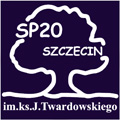 PLAN PRACYPEDAGOGA SZKOLNEGOMgr Monika CieszkowskaDostępność: Poniedziałek 15:00-16.00 sala 11PLAN PRACY PEDAGOGA SPECJALNEGOMgr Anna ZbyszyńskaDostępność: Poniedziałek 15.30-16.30 sala 19PLAN PRACYPSYCHOLOGAAleksandra Sobaszek              Dostępność: Wtorek 15:00-16:00PoniedziałekWtorekŚroda CzwartekPiątekSala 1111:00-15:00Sala 119:00-11:00Sala 119:00-13:00Sala 199:00-12:00Sala 118:00-12:00Sala 1911:00-14:00Sala 1112:00-14:00PoniedziałekWtorekŚrodaCzwartekPiątekSala 1914:00-15:30Sala 198:00-12.00Sala 1111.30-16.30-Sala 1112:00-13:30PoniedziałekWtorekŚroda CzwartekPiątek-sala 117:00-15:00-sala 11  8:00-12:00-